SYMPOSIUM PROPOSAL SUBMISSION 
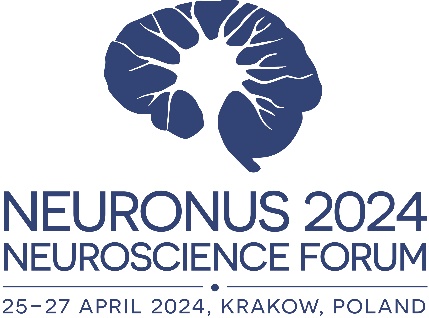 Symposium Organizer Information:  


Description of the general focus of the symposium: 
PRESENTERS INFORMATIONInvited Speaker: Brief description of the talk:At least two of early-career speakers must be at pre-doctoral level. Symposium Organizer can also decide to leave empty slots for student speakers. They will be assigned by a Scientific Committee, based on submitted abstracts, to match the general focus of the symposium. First Early-career Researcher Brief description of the talk:
Second Early-career ResearcherBrief description of the talk:Third Early-career ResearcherBrief description of the talk:
Fourth Early-career Researcher
Brief description of the talk: